危険性又は有害性の特定標準モデル元請確認欄作 業 名鉄筋組立作業使用設備・機械・鉄筋切断機・鉄筋曲機・移動式クレーン（つり上げ荷重５ｔ以上）施工会社名使用工具・機器・玉掛ワイヤロープ・手ハッカー工　法　等安全設備・保護具・保護帽・皮手袋・保護手袋・安全靴・安全帯・消火器（水バケツ）工　事　名使用資材・鉄筋組立材一式作業期間令和　　年　　月　　日 ～ 令和　　年　　月　　日作業に必要な資格と配置予定者・移動式クレーン運転士：・玉掛技能講習修了者：・高所作業運転技能講習修了者：・合図者：・監視人：担当職長名作業に必要な資格と配置予定者・移動式クレーン運転士：・玉掛技能講習修了者：・高所作業運転技能講習修了者：・合図者：・監視人：作成年月日令和　　年　　月　　日作成施工会社・関係者周知記録（サイン）令和　　年　　月　　日改訂年月日令和　　年　　月　　日改訂施工会社・関係者周知記録（サイン）令和　　年　　月　　日作成責任者打合せ事項確認事項等評価危険有害要因の評価基準危険度６抜本的な対応が必要５５即座に対策が必要４４何らかの対策が必要３３現時点で対策の必要なし２２極めて小さい（受け入れ可能）１安全対策の評価効　果実現性効　果実現性大中小安全対策の評価効　果実現性効　果実現性大中小安全対策の評価効　果実現性効　果実現性３２１安全対策の評価困　難３６５４安全対策の評価努力すれば可能２５４３安全対策の評価可　能１４３２評価危険有害要因の評価基準危険度６極めて大きい（受け入れ不可能）５５かなり大きい（受け入れ不可能）４４中程度（受け入れ可能）３３小さい(許容範囲内)２２極めて小さい（受け入れ可能）１危険の見積り重大性可能性重大性可能性極めて重大(死亡・障害)重　大大けが(休業４日以上)軽微打撲・切傷(休業３日以下)危険の見積り重大性可能性重大性可能性極めて重大(死亡・障害)重　大大けが(休業４日以上)軽微打撲・切傷(休業３日以下)危険の見積り重大性可能性重大性可能性３２１危険の見積り発生の確率は高い（半年に１回程度）３６５４危険の見積り時々発生する（２～３年に１回程度）２５４３危険の見積り発生の確率は低い（５年以上に１回程度）１４３２作業工程作業の順序危険性又は有害性の特定危険の見積り危険の見積り危険の見積り危険の見積りリスク低減措置危険性又は有害性に接する人安全対策の評価安全対策の評価安全対策の評価安全対策の評価備　　　考作業工程作業の順序危険性又は有害性の特定可能性重大性評　価危険度リスク低減措置危険性又は有害性に接する人実効性効　果評　価危険度備　　　考１　加工場への材料搬入１）検収・荷おろし１　加工場への材料搬入①　作業開始前ミーティング・役割分担を打合せ、有資格者を配置する職長１　加工場への材料搬入②　搬入車両の誘導・車両との接触・誘導者を配置する職長１　加工場への材料搬入②　搬入車両の誘導・検収時の墜落・昇降タラップから昇降する職長１　加工場への材料搬入③　クレーンの据付け・クレーン作業手順書を守る職長１　加工場への材料搬入③　クレーンの据付け・玉掛用具の点検を行い、不良品は取除く玉掛者１　加工場への材料搬入④　玉掛け・激突・合図はオペレーターの良く見える場所でする合図者１　加工場への材料搬入④　玉掛け・はさまれ・地切で荷揺れを止め、安全を確認する合図者１　加工場への材料搬入④　玉掛け・荷の落下・つり荷の下に入らない作業者１　加工場への材料搬入④　玉掛け・荷の落下・荷の向きを正しく決め、ゆっくりおろす作業者１　加工場への材料搬入④　玉掛け・荷の落下・ワイヤロープを完全に引抜き、ゆっくり巻上げる作業者２　現場加工１）切断・足元への落下・安全靴を着用する作業者２　現場加工１）切断・無理な取扱い・重量のある長尺物は二人一組でする作業者２　現場加工２）折り曲げ・はさまれ・切れ・機械の能力や機構にあった加工作業をする作業者２　現場加工２）折り曲げ・はさまれ・切れ・加工作業中の始動・停止の合図を明確にする作業者２　現場加工３）加工材の仮ストック・荷崩れ・束ねて、りん木上に安定良く置く作業者２　現場加工３）加工材の仮ストック・荷崩れ・積み過ぎない作業者２　現場加工４）地組み・仮ストック・転倒・転倒防止を確実にする作業者作業工程作業の順序危険性又は有害性の特定危険の見積り危険の見積り危険の見積り危険の見積りリスク低減措置危険性又は有害性に接する人安全対策の評価安全対策の評価安全対策の評価安全対策の評価備　　　考作業工程作業の順序危険性又は有害性の特定可能性重大性評　価危険度リスク低減措置危険性又は有害性に接する人実効性効　果評　価危険度備　　　考３　準備１）新規入場者のチェック・新規入場者には入場時教育をする職長３　準備２）有資格者を選任する・有資格者の確認をする職長３　準備３）作業前打合せ・作業分担、作業方法、手順を全員で確認する職長３　準備３）作業前打合せ・当該作業について予測される災害への対策をたてる職長３　準備４）資材及び機材の確認３　準備５）機械工具の点検・機械工具事故・使用する材料、機械等の確認をする職長３　準備６）作業足場、作業エリア等の点検・墜落・作業開始前に作業エリア、足場等の仮設設備等の点検をする（足場、飛散防止措置、開口部、危険箇所の手すり、作業床、通路、ローリングタワー、脚立等）職長４　運搬作業（続く）１）荷取り４　運搬作業（続く）①　荷揚げ、荷おろし方法を確認する・はさまれ、激突・作業開始前、関係者で手順、方法役割等を打合せし、有資格者を配置する職長４　運搬作業（続く）①　荷揚げ、荷おろし方法を確認する・飛来落下・作業開始前、玉掛用具を点検し、不良品は取り除く職長４　運搬作業（続く）①　荷揚げ、荷おろし方法を確認する・飛来落下・必要に応じ、立入禁止措置をする職長４　運搬作業（続く）①　荷揚げ、荷おろし方法を確認する・飛来落下・作業開始前、取込み場所の確認をする職長４　運搬作業（続く）②　玉掛け・つり荷の落下・玉掛けは有資格者が行い、合図は確実に実施する玉掛者４　運搬作業（続く）②　玉掛け・つり荷の落下・介錯ロープで荷を誘導する誘導者４　運搬作業（続く）②　玉掛け・つり荷の落下・所定のつり方を守る作業者４　運搬作業（続く）②　玉掛け・つり荷の落下・帯筋、あばら筋は必ず対角方向に２本つりとする作業者４　運搬作業（続く）②　玉掛け・つり荷の落下・小物はワイヤモッコでつり、必ずシートを敷く作業者４　運搬作業（続く）③　ステージへの仮置・取込みステージの崩壊・積載荷重を守る作業者４　運搬作業（続く）③　ステージへの仮置・取込みステージの崩壊・切梁上に鉄筋などを取込まない作業者４　運搬作業（続く）③　ステージへの仮置・墜落転落・手すり、筋交いを勝手に外さない作業者作業工程作業の順序危険性又は有害性の特定危険の見積り危険の見積り危険の見積り危険の見積りリスク低減措置危険性又は有害性に接する人安全対策の評価安全対策の評価安全対策の評価安全対策の評価備　　　考作業工程作業の順序危険性又は有害性の特定可能性重大性評　価危険度リスク低減措置危険性又は有害性に接する人実効性効　果評　価危険度備　　　考（続き）２）横移動（続き）①　荷揚げ、荷おろし方法を確認する・運搬時の転倒・作業開始前、関係者で手順、方法、役割等を打合わせる　また、有資格者を配置する職長（続き）①　荷揚げ、荷おろし方法を確認する・運搬時の転倒・作業開始前、玉掛け用具を点検し、不良品は取除く玉掛者（続き）①　荷揚げ、荷おろし方法を確認する・飛来落下・必要に応じ、立入禁止措置をする作業者（続き）①　荷揚げ、荷おろし方法を確認する・飛来落下・作業開始前、取込み場所の確認をする作業者（続き）①　荷揚げ、荷おろし方法を確認する・はさまれ、激突・長尺物、重量物は二人一組で運搬する作業者（続き）①　荷揚げ、荷おろし方法を確認する・はさまれ、激突・作業通路を確保し、決められた運搬通路を守る作業者（続き）①　荷揚げ、荷おろし方法を確認する・はさまれ、激突・整理整頓をする作業者（続き）運搬作業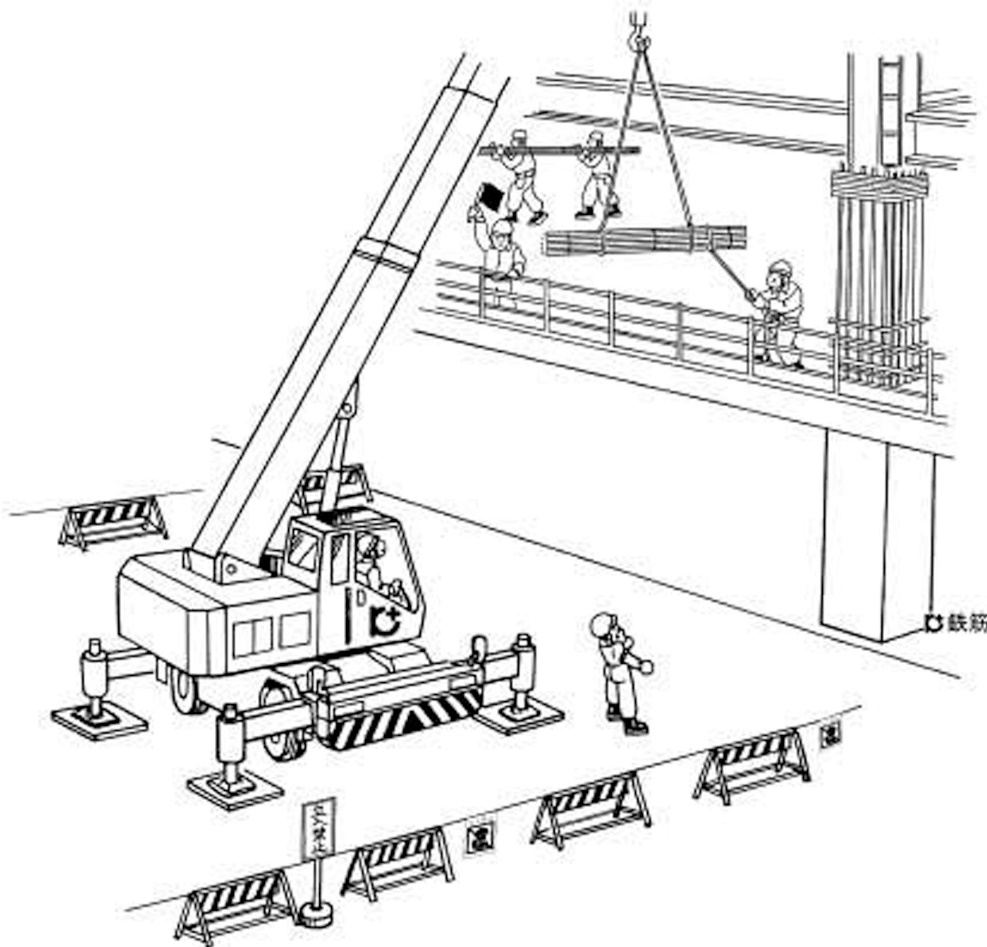 運搬作業運搬作業運搬作業運搬作業運搬作業運搬作業運搬作業運搬作業運搬作業運搬作業運搬作業作業工程作業の順序危険性又は有害性の特定危険の見積り危険の見積り危険の見積り危険の見積りリスク低減措置危険性又は有害性に接する人安全対策の評価安全対策の評価安全対策の評価安全対策の評価備　　　考作業工程作業の順序危険性又は有害性の特定可能性重大性評　価危険度リスク低減措置危険性又は有害性に接する人実効性効　果評　価危険度備　　　考５　独立基礎（続く）１）ベース配筋64104５　独立基礎（続く）①　地墨の確認64104５　独立基礎（続く）②　ピッチ割り・杭筋による切り傷64104・杭筋頭部のキャップ養生をする作業者５　独立基礎（続く）③　主筋、副筋、ダイヤ筋の配筋64104５　独立基礎（続く）④　スペーサーブロックを入れる・はさまれ64104・適切な治具を使用する作業者５　独立基礎（続く）２）柱筋建込み64104５　独立基礎（続く）①　地墨確認64104５　独立基礎（続く）②　柱筋組立用架台の設置64104５　独立基礎（続く）・架台を設置する64104５　独立基礎（続く）・フープをベース筋、組立架台に結束し、必要数入れる64104５　独立基礎（続く）③　主筋を入れる・組立足場上からの墜落64104・足場板を敷き、結束の上、安全帯を使用して作業する。作業者５　独立基礎（続く）③　主筋を入れる・組立足場上からの墜落64104・長尺物は二人一組で作業する作業者５　独立基礎（続く）④　フープ筋を梁上筋の下端レベルに結束・昇降時の墜落64104・昇降設備を確保し、昇降時は物を持たない作業者５　独立基礎（続く）３）地中梁組立て64104５　独立基礎（続く）①　梁上筋の下端レベル出し64104５　独立基礎（続く）②　受け帯筋を結束64104５　独立基礎（続く）③　梁下端筋をバタ上に配筋64104５　独立基礎（続く）④　梁上端筋を組立用架台上に配筋64104５　独立基礎（続く）⑤　圧接・爆発、火災64104・ボンベ容器は転倒防止を行い、周辺は火気使用禁止とする作業者５　独立基礎（続く）⑤　圧接・爆発、火災64104・作業開始前、ホース、機器類の点検を行い、消火器の配置をする作業者５　独立基礎（続く）⑥　スターラップの配筋・結束・地足場から墜落64104・作業開始前、足場板は結束されているか確認する作業者５　独立基礎（続く）⑥　スターラップの配筋・結束・脚立の転倒、転落64104・足場床の跳出し面に乗らない（天秤の防止）作業者５　独立基礎（続く）⑦　スペーサーブロック入れ、バタ外し64104・捨コンがない根切地盤上での脚立使用は禁止する（使用する場合は敷板等により転倒防止をする）作業者作業工程作業の順序危険性又は有害性の特定危険の見積り危険の見積り危険の見積り危険の見積りリスク低減措置危険性又は有害性に接する人安全対策の評価安全対策の評価安全対策の評価安全対策の評価備　　　考作業工程作業の順序危険性又は有害性の特定可能性重大性評　価危険度リスク低減措置危険性又は有害性に接する人実効性効　果評　価危険度備　　　考（続き）⑧　腹筋、幅止め筋配筋・結束・昇降時の墜落・近道行動は禁止する作業者（続き）⑧　腹筋、幅止め筋配筋・結束・昇降時の墜落・昇降設備を利用する作業者（続き）⑧　腹筋、幅止め筋配筋・結束・地中梁から転落・物を持ってタラップの昇降はしない作業者（続き）⑧　腹筋、幅止め筋配筋・結束・地中梁から転落・通路設備のない地中梁上を歩かない作業者（続き）⑨　スリーブ入れ、スリーブ補強（続き）４）フーチング部カゴ筋（続き）①　カゴ筋の配筋、結束６　地下部の基礎（続く）１）アンカーフレームの組立て６　地下部の基礎（続く）①　組立て（工事加工のユニット品を捨コンに埋込んだ鉄筋に溶接）・火災、やけど・溶接作業は指名した有資格者とする作業者６　地下部の基礎（続く）①　組立て（工事加工のユニット品を捨コンに埋込んだ鉄筋に溶接）・感電・確実にアースをとり、キャブタイヤケーブルの損傷の有無を確認する作業者６　地下部の基礎（続く）①　組立て（工事加工のユニット品を捨コンに埋込んだ鉄筋に溶接）・感電・雨天時は作業中止にし、ゴム手袋・ゴム長靴等保護具を使用する作業者６　地下部の基礎（続く）２）基礎梁筋受架台６　地下部の基礎（続く）①　受架台セット６　地下部の基礎（続く）・梁間に２箇所（＠1,800）セット・火災、やけど・同上作業者６　地下部の基礎（続く）・スリーブ、人通孔の位置は避ける・感電・同上作業者６　地下部の基礎（続く）３）ベース配筋６　地下部の基礎（続く）①　地墨の確認６　地下部の基礎（続く）②　ピッチ割り・杭筋等による切り傷・杭筋頭部のキャップ養生をする作業者６　地下部の基礎（続く）③　スペーサーブロックを入れる６　地下部の基礎（続く）④　主筋、副筋、ダイヤ筋の配筋６　地下部の基礎（続く）４）柱筋建込み６　地下部の基礎（続く）　《５　独立基礎　２）に同じ》・建込み時の墜落・高所では安全帯を使用する作業者６　地下部の基礎（続く）　《５　独立基礎　２）に同じ》・脚立からの転落・身を乗り出さざるを得ない作業は、枠組み足場とする作業者６　地下部の基礎（続く）　《５　独立基礎　２）に同じ》・組立て時の墜落６　地下部の基礎（続く）５）耐圧版下筋組立て６　地下部の基礎（続く）①　ピッチ割り６　地下部の基礎（続く）②　主筋、配力筋の配筋・結束６　地下部の基礎（続く）③　スペーサー取付け（＠900）６　地下部の基礎（続く）６）基礎梁下筋組立て６　地下部の基礎（続く）①　梁下端筋をバタ上に配筋６　地下部の基礎（続く）②　圧接《５　独立基礎　３）に同じ》作業工程作業の順序危険性又は有害性の特定危険の見積り危険の見積り危険の見積り危険の見積りリスク低減措置危険性又は有害性に接する人安全対策の評価安全対策の評価安全対策の評価安全対策の評価備　　　考作業工程作業の順序危険性又は有害性の特定可能性重大性評　価危険度リスク低減措置危険性又は有害性に接する人実効性効　果評　価危険度備　　　考（続き）③　スターラップの配筋・結束（続き）④　バタ角を外し下端筋を下す（続き）７）耐圧版上筋組立て（続き）①　ピッチ割り・昇降時の墜落・安全な作業床を確保し、高所では安全帯を使用する作業者（続き）①　ピッチ割り・昇降時の墜落・近道行動は禁止し、決められた昇降設備を利用する作業者（続き）①　ピッチ割り・昇降時の墜落・タラップは物を持って昇降しない作業者（続き）②　組立用架台の配置（約１個/㎡）（続き）③　配力筋・主筋の配筋・結束（続き）８）柱フープ巻き（続き）①　ピッチ割り・脚立からの墜落・身を乗り出す作業は、フープ筋に安全帯を掛ける作業者（続き）②　フープ・ダイヤ筋、割バンド入れ・結束（続き）③　スペーサー取付け（続き）９）基礎梁上筋組立て（続き）①　梁上筋を架台上に配筋・脚立からの墜落・脚立は３点支持とし、足場板を結束する作業者（続き）②　圧接（続き）③　スターラップ、腹筋、幅止め筋の配筋・結束・切梁通路から墜落、飛来落下・通路上から物を投下しない作業者（続き）③　スターラップ、腹筋、幅止め筋の配筋・結束・切梁通路から墜落、飛来落下・通路の手すりは取外し禁止作業者（続き）④　スペーサー取付け・梁上からの墜落・通路設備のない基礎梁上を歩かない作業者（続き）⑤　スリーブ入れ、スリーブ補強（続き）10）フーチング部カゴ筋（続き）①　カゴ筋配筋・結束・タラップ昇降時墜落・物を持ってタラップは昇降しない作業者（続き）11）スラブの配筋（続き）①　ピッチ割り・墜落・手すりの取外しを禁止する作業者（続き）②　下筋用スペーサーを取付け・飛来落下・小物はまとめて置く作業者（続き）③　下筋（主筋、配力筋）の配筋・転倒・通路を確保する作業者（続き）④　バー型スペーサーを取付け（続き）⑤　上筋（配力筋、主筋）の配筋・結束（続き）12）壁の配筋（続き）①　ピッチ割り（続き）②　配筋作業工程作業の順序危険性又は有害性の特定危険の見積り危険の見積り危険の見積り危険の見積りリスク低減措置危険性又は有害性に接する人安全対策の評価安全対策の評価安全対策の評価安全対策の評価備　　　考作業工程作業の順序危険性又は有害性の特定可能性重大性評　価危険度リスク低減措置危険性又は有害性に接する人実効性効　果評　価危険度備　　　考７　スラブの配筋《６地下部の基礎　11）スラブの配筋に同じ》・開口部、床端から墜落・開口、床端作業は安全帯を使用する作業者７　スラブの配筋《６地下部の基礎　11）スラブの配筋に同じ》・足元への落下・安全靴を着用して作業する作業者７　スラブの配筋《６地下部の基礎　11）スラブの配筋に同じ》・つまずき転倒・作業通路を確保する作業者８―１　柱の組立て（RC）（続く）１）配筋（一般的フープ）８―１　柱の組立て（RC）（続く）①　墨の確認(納まらない場合は台直し、もしくは柱ふかし）・台直し時の転倒等・台直し治具を使用する。また、鉄筋が折れることもあるので安定した姿勢で行う作業者８―１　柱の組立て（RC）（続く）②　フープを入れる８―１　柱の組立て（RC）（続く）③　主筋の圧接８―１　柱の組立て（RC）（続く）・研磨（直角で平らに補正）・切れ・砥石交換作業は有資格者が行う作業者８―１　柱の組立て（RC）（続く）・圧接支持器取付け８―１　柱の組立て（RC）（続く）・柱筋取付け（偏芯のないように）・墜落、転倒・作業足場を確実に確保する作業者８―１　柱の組立て（RC）（続く）・柱筋取付け（偏芯のないように）・倒壊、はさまれ・長尺鉄筋は、二人一組で声をかけ合い作業する作業者８―１　柱の組立て（RC）（続く）・柱筋取付け（偏芯のないように）・倒壊、はさまれ・支持器に確実に取付ける作業者８―１　柱の組立て（RC）（続く）・加熱、加圧・やけど・着火には所定のライターを使用する作業者８―１　柱の組立て（RC）（続く）・支持器取外し・取外し時のやけど・作業に合った保護手袋を使用する作業者８―１　柱の組立て（RC）（続く）④　フープの配置・結束・開口まわりの墜落・開口まわりは脚立の使用を禁止し、安全帯を使用する作業者８―１　柱の組立て（RC）（続く）④　フープの配置・結束・脚立等からの墜落・高さが不十分なときは、ローリング足場等で行う作業者８―１　柱の組立て（RC）（続く）④　フープの配置・結束・脚立等の転倒・足元（穴や開口部）を確認し、しっかり据付ける作業者８―１　柱の組立て（RC）（続く）④　フープの配置・結束・135°フック取り時の墜落、転倒・フープ筋に足をかける等の不安全作業はしない作業者８―１　柱の組立て（RC）（続く）④　フープの配置・結束・135°フック取り時の墜落、転倒・不安定姿勢での作業では安全帯を使用する作業者８―１　柱の組立て（RC）（続く）⑤　スペーサー取付け８―１　柱の組立て（RC）（続く）⑥　梁筋組立て完了後、割りフープ結束・移動時の墜落・昇降設備を利用する作業者作業工程作業の順序危険性又は有害性の特定危険の見積り危険の見積り危険の見積り危険の見積りリスク低減措置危険性又は有害性に接する人安全対策の評価安全対策の評価安全対策の評価安全対策の評価備　　　考作業工程作業の順序危険性又は有害性の特定可能性重大性評　価危険度リスク低減措置危険性又は有害性に接する人実効性効　果評　価危険度備　　　考（続き）柱の組立て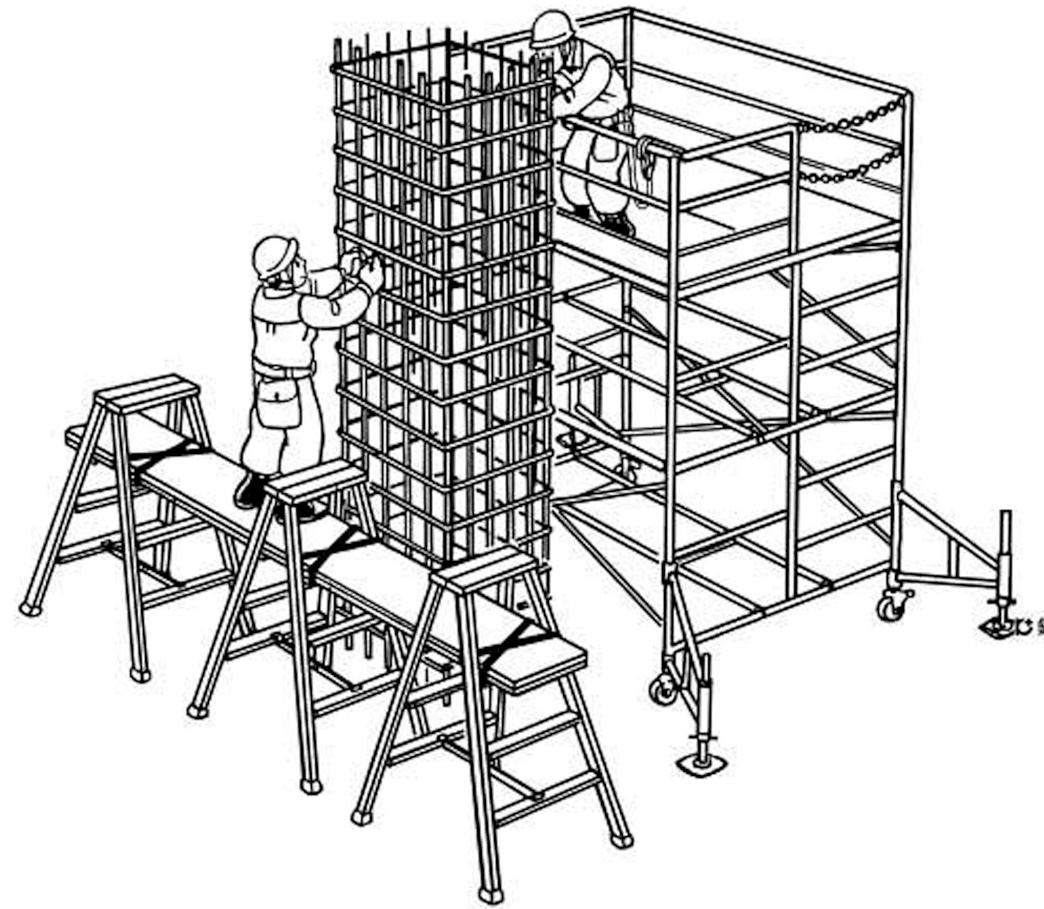 柱の組立て柱の組立て柱の組立て柱の組立て柱の組立て柱の組立て柱の組立て柱の組立て柱の組立て柱の組立て柱の組立て８―２　柱の組立て(SRC）１）配筋（一般用フープ）《８―１柱の組立（RC）に同じ》《８―１柱の組立（RC）に同じ》８―２　柱の組立て(SRC）①　墨の確認（納まらない場合台直し、もしくは柱ふかし）８―２　柱の組立て(SRC）②　フープを入れる８―２　柱の組立て(SRC）③　主筋を圧接８―２　柱の組立て(SRC）・研磨（直角で平に補正）８―２　柱の組立て(SRC）・圧接支持器取付け８―２　柱の組立て(SRC）・柱筋取付け（偏芯のないように）８―２　柱の組立て(SRC）・加熱、加圧８―２　柱の組立て(SRC）・支持器取外し８―２　柱の組立て(SRC）④　フープの配置・結束８―２　柱の組立て(SRC）⑤　スペーサー取付け８―２　柱の組立て(SRC）⑥　梁筋組立て完了後、割りフープ結束作業工程作業の順序危険性又は有害性の特定危険の見積り危険の見積り危険の見積り危険の見積りリスク低減措置危険性又は有害性に接する人安全対策の評価安全対策の評価安全対策の評価安全対策の評価備　　　考作業工程作業の順序危険性又は有害性の特定可能性重大性評　価危険度リスク低減措置危険性又は有害性に接する人実効性効　果評　価危険度備　　　考９　壁の配筋１）壁内の清掃、墨の確認・切り傷９　壁の配筋２）壁型枠にチョークでピッチ割をする９　壁の配筋３）段取筋（横筋）を上下に配置する・切り傷９　壁の配筋４）縦筋を結束する・開口まわりの墜落・開口まわりは脚立作業を禁止し、安全帯を使用する作業者９　壁の配筋５）横筋を結束する・可般式切断機による負傷・無理な姿勢で作業をしない作業者９　壁の配筋５）横筋を結束する・脚立からの墜落・脚立は３点支持とし、足場板は結束する作業者９　壁の配筋５）横筋を結束する・足場からの転落・セパレーター等に片足をかける等の不安全作業はしない作業者９　壁の配筋５）横筋を結束する・脚立の転倒・足元（穴や開口等）を確認し、しっかり据付ける作業者９　壁の配筋６）開口部の補強筋を配筋する９　壁の配筋７）幅止筋を入れ、結束する９　壁の配筋８）スペーサーを取付け９　壁の配筋《ダブル筋の場合は、⑤に続いて⑨、⑩の作業を行い、⑥へ戻る》《ダブル筋の場合は、⑤に続いて⑨、⑩の作業を行い、⑥へ戻る》９　壁の配筋９）手前側の横筋をセパに預ける・移動時の墜落・昇降設備を利用する作業者９　壁の配筋10）手前側縦筋を配筋し、結束する・不用材は整理整頓し、絶えず安全通路を確保する作業者９　壁の配筋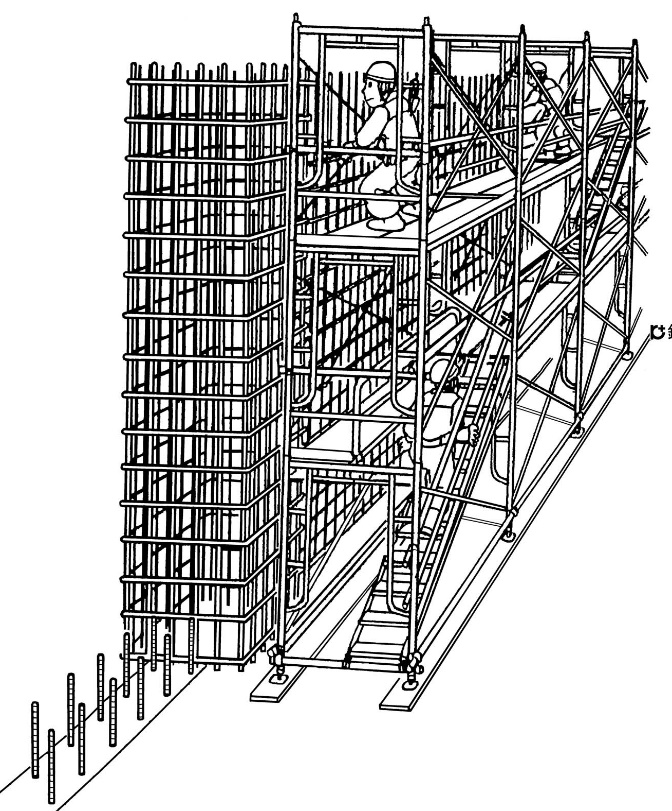 作業工程作業の順序危険性又は有害性の特定危険の見積り危険の見積り危険の見積り危険の見積りリスク低減措置危険性又は有害性に接する人安全対策の評価安全対策の評価安全対策の評価安全対策の評価備　　　考作業工程作業の順序危険性又は有害性の特定可能性重大性評　価危険度リスク低減措置危険性又は有害性に接する人実効性効　果評　価危険度備　　　考10―１　梁の配筋(RC）１）下筋配筋10―１　梁の配筋(RC）①　角パイプを１スパンに２～３箇所配置する10―１　梁の配筋(RC）②　下筋を配置・開口部から墜落・床端、開口まわりでは背を向けて作業しない作業者10―１　梁の配筋(RC）③　下筋を圧接・防炎シート等で十分な養生をする（消火器の設置）作業者10―１　梁の配筋(RC）《８　柱の組立て　③主筋の圧接を参照のこと》10―１　梁の配筋(RC）④　柱の割りフープを入れる・作業に合った保護手袋を使用する作業者10―１　梁の配筋(RC）④　柱の割りフープを入れる・床端、開口まわりでは背を向けて作業しない作業者10―１　梁の配筋(RC）２）　上筋配筋10―１　梁の配筋(RC）①　うま・角パイプを配置・移動時墜落・転倒・決められた昇降設備、通路を使用する作業者10―１　梁の配筋(RC）②　角パイプを配置・長尺物は二人一組で運搬する作業者10―１　梁の配筋(RC）③　上筋を配置・運搬時の転倒10―１　梁の配筋(RC）③　上筋を配置・足元への落下・安全靴を着用する作業者10―１　梁の配筋(RC）④　上筋を圧接・容器の落下・圧接器具を入れた容器の揚重は専用の箱やワイヤモッコ等を使用する作業者10―１　梁の配筋(RC）《８　柱の組立て　③主筋の圧接を参照のこと》10―１　梁の配筋(RC）３）スターラップ配筋10―１　梁の配筋(RC）①　ピッチ割り10―１　梁の配筋(RC）②　スターラップ入れ10―１　梁の配筋(RC）③　上筋を結束10―１　梁の配筋(RC）④　下筋を落とし結束・切り傷・手袋を着用し、上着は長袖とする（特にデッキ床）作業者10―１　梁の配筋(RC）⑤　腹筋、中子、幅止筋の配筋10―１　梁の配筋(RC）⑥　スリーブ補強の配筋10―１　梁の配筋(RC）４）落し込み10―１　梁の配筋(RC）①　梁筋をつり上げる・つり治具を使用する作業者10―１　梁の配筋(RC）②　うま、角パイプを取り除き、梁部材を落とし込む・はさまれ・急激な落し込みをしない作業者10―１　梁の配筋(RC）②　うま、角パイプを取り除き、梁部材を落とし込む・はさまれ・落し込み専用治具を使用する作業者10―１　梁の配筋(RC）③　カンザシ筋をセットする・はさまれ・治具を併用してスペーサーを入れる作業者10―１　梁の配筋(RC）④　位置補正、スペーサーを取付ける作業工程作業の順序危険性又は有害性の特定危険の見積り危険の見積り危険の見積り危険の見積りリスク低減措置危険性又は有害性に接する人安全対策の評価安全対策の評価安全対策の評価安全対策の評価備　　　考作業工程作業の順序危険性又は有害性の特定可能性重大性評　価危険度リスク低減措置危険性又は有害性に接する人実効性効　果評　価危険度備　　　考10―２　梁の配筋(SRC）１）主筋配筋10―２　梁の配筋(SRC）①　上筋配筋・つり足場からの墜落・つり足場の端部まわりでは、安全帯を使用する作業者10―２　梁の配筋(SRC）②　下筋配筋・移動時の墜落・決められた通路を利用し、近道行動はしない作業者10―２　梁の配筋(SRC）②　下筋配筋・墜落・はさまれ・長尺物は二人一組で作業する作業者10―２　梁の配筋(SRC）２）スターラップ配筋・圧接10―２　梁の配筋(SRC）①　チョークでピッチ割をする10―２　梁の配筋(SRC）②　スターラップをかける10―２　梁の配筋(SRC）③　圧接（上筋・下筋）10―２　梁の配筋(SRC）《８　柱の組立　③主筋の圧接を参照のこと》10―２　梁の配筋(SRC）３）スターラップ配筋、結束10―２　梁の配筋(SRC）①　下筋を番線から外し、結束・足元への落下・安全靴を着用して作業する作業者10―２　梁の配筋(SRC）②　配筋、幅止筋の配筋、結束・鉄筋の落下・つり足場上に鉄筋を放置しない作業者10―２　梁の配筋(SRC）③　スリープ補強の配筋、結束・余った鉄筋は速やかに所定の場所に回収する作業者11　スラブの配筋《６地下部の基礎　11）スラブの配筋を参照のこと》112　配筋検査１）検査・手直し・足場からの墜落・高所での撮影は安全帯を使用する作業者12　配筋検査２）写真撮影13　後片付け１）材料の整理・落下・適宜状況に応じて、まとめて結束する作業者13　後片付け２）機械工具の整理